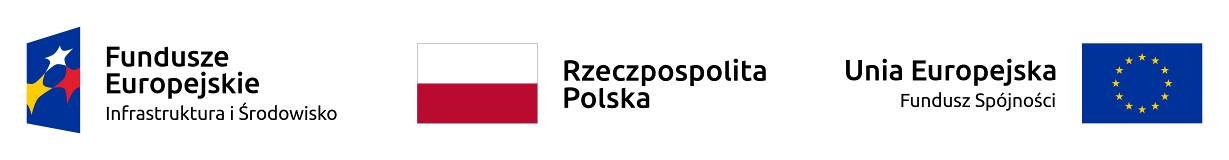 Załącznik nr 3 do oferty …………………………………….. (miejscowość i data)Oświadczenie o braku powiązań osobowych lub kapitałowych pomiędzy Wykonawcą a Zamawiającym Działając w imieniu ……………………………………(dane Wykonawcy)w nawiązaniu do zapytania ofertowego Zamawiającego – Instytutu Ogrodnictwa nr 22/REG/2019 pn.: Wykonywanie czynności zastępstwa inwestycyjnego przy przygotowaniu oraz realizacji Inwestycji pod nazwą: „Zwiększenie efektywności energetycznej budynku należącego do Instytutu Ogrodnictwa w Skierniewicach” w ramach realizacji projektu pt. „Zwiększenie efektywności energetycznej budynku należącego do Instytutu Ogrodnictwa w Skierniewicach” nr POIS.01.03.01-00-0051/17 oświadczam, że:Wykonawca nie jest powiązany osobowo lub kapitałowo z Zamawiającym, tj. Instytutem Ogrodnictwa, ul. Konstytucji 3 Maja 1/3, 96-100 Skierniewice, tzn. nie występują żadne powiązania kapitałowe lub osobowe rozumiane jako wzajemne powiązania między Zamawiającym lub osobami upoważnionymi do zaciągania zobowiązań w imieniu Zamawiającego lub osobami wykonującymi w imieniu Zamawiającego czynności związane z przygotowaniem i przeprowadzeniem procedury wyboru Wykonawcy a Wykonawcą, polegające w szczególności na:uczestniczeniu w spółce jako wspólnik spółki cywilnej lub spółki osobowej,posiadaniu co najmniej 5 % udziałów lub akcji,pełnieniu funkcji członka organu nadzorczego lub zarządzającego, prokurenta, pełnomocnika,pozostawaniu w takim stosunku prawnym lub faktycznym, który może budzić uzasadnione wątpliwości, co do bezstronności w wyborze wykonawcy, w szczególności pozostawanie w związku małżeńskim, w stosunku pokrewieństwa lub powinowactwa w linii prostej, pokrewieństwa lub powinowactwa w linii bocznej do drugiego stopnia lub w stosunku przysposobienia, opieki lub kurateli.……………………………….        (podpis Wykonawcy)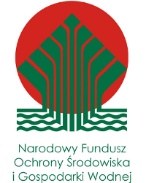 